Abhisek Senior ProfessionalFinance & AccountsAbhisek-394816@gulfjobseeker.com 	Profile SummaryFinance & Accounts professional offering over 7 years of experience in entire Finance & Accounts, Project, Risk & Contract Management functions with consistent record of delivering results in growth, revenue, cost, operational performance & profitability; familiar with IFRS / GAAP StandardsProficient in financial accounting, receivables & payables management, preparation of ledger books, bank reconciliation statements and finalization of accountsImplemented effective internal controls for effectively resolving potential risks and anticipated losses. Set up financial benchmarks by implementing remedial measures, comparing budget v/s actualEnhanced safety of organizational funds by managing liquid assets, minimizing currency/interest rate exposure and maximizing returns from short-term investmentsExperienced in establishing & managing the financial policies & procedures while managing entire project operations including accounts, finance and taxation activities including liaising and coordinating with govt. agencies Capable of monitoring and reviewing expenditures vs. budget, cost & benefit analysis of each project, controlling accounts and supporting strategic decision-making processEffective in steering overall accounting operations, taxation and audit, implementing complex business processes and operational improvements, improving productivity and efficiencyCareer Timeline (Chartered Accountants),  as Audit Manager /India as Manager (FT & C)Steel Factory in Dammam, KSA as Chief AccountantNov’11-May’12May’12-Aug’13	Sep’13-Jul’17	Feb’18-May’18May’18-Dec’18Since Apr’19as Mgmt.Trainee – CA (F&A)in Mumbai, India as Manager (Accounts & Taxation)in Dubai, UAE as Assistant Manager (Finance)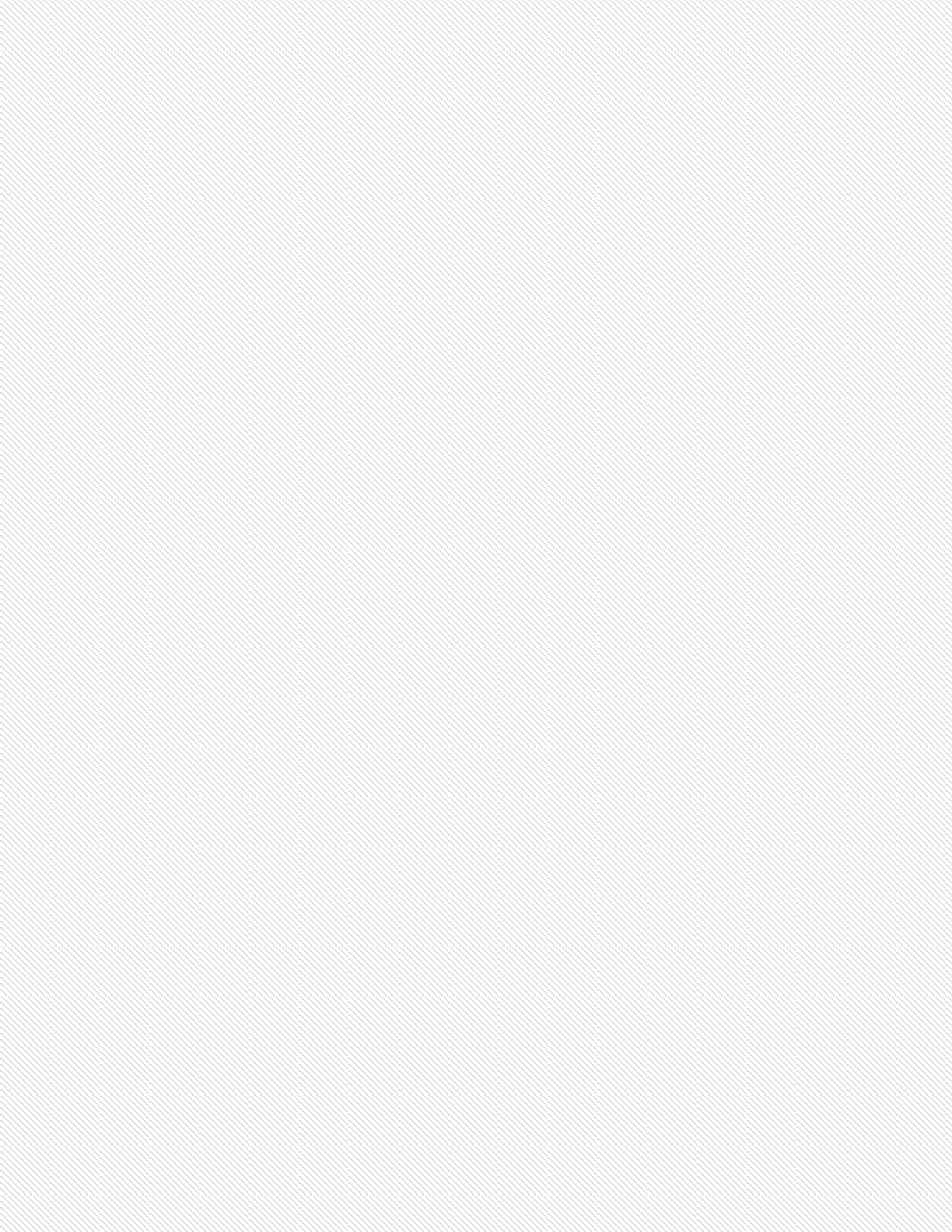 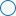 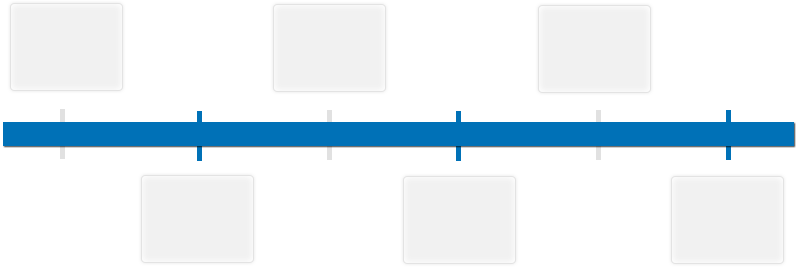 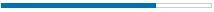 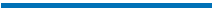 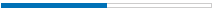 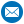 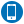 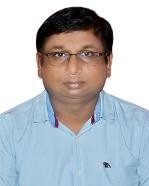 Core Competencies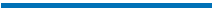 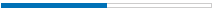 Academic DetailsC.A. from I.C.A.I., India in 2011ICWAI Inter from I.C.W.A.I., India in 2009C.S. from I.C.S.I., India in 2008UGC (NET& JRF) from U.G.C., India in 2007M.F.C. (Masters in Finance & Control) from Utkal University, Bhubaneswar, India in 2004B.Com. from Utkal University, Bhubaneswar, India in 2002State rank holder in 10+2 and all India rank holder in ICWAI (Inter)Organizational ExperienceSince Apr’19 in Dubai, UAE as Assistant Manager (Finance) Key Result Areas:Formulating the budgeting & variances reporting, providing relevant information to management by structuring the MIS for related areas and monitoring the Cash Flow projection, monthly Profit & Loss account and preparing cost/ profitability reports for month end/ quarter endMaintaining complete books of accounts of the organization like accounts receivable, accounts payable, general accounting, inventory management, CAPEX & depreciation accounting, accrual and provision accounting, reconciliations, month end/year end closing, ensuring compliance with Accounting Standards and managing the finalization of the Financial StatementsFormulating need-based business strategies for maximizing profitability & revenue generation and implementingOracle NetSuite to enhance operational efficiencyEnhancing the reporting pattern and improving the data gathering and reporting processAssisting internal and external auditors in managing day-to-day queriesReconciling GLs for ERP migration and participating in the inventory liquidation plan of the obsolete/ slow moving items lying in the organisationReviewing existing processes, and leading the implementation of systems aimed at enhancing process and operational efficiency of the organizationPrevious ExperienceMay’18-Dec’18 in a Steel Factory in Dammam, KSA as Chief AccountantImplemented Oracle based ERP to enhance operational efficiency, recognised by the senior management for optimizing fund flow in the organization by utilizing financial prudence and reengineering processes, negotiated credit facilities with banks/ financial institutions for maintaining adequate cash flow for existing and future financial transactions.Feb’18-May’18 in Mumbai, India as Manager (Accounts & Taxation)Validated & authorized invoices for payments; ascertained P&L by preparing, evaluating and conducting variance analysis on annual budgets; Successfully implemented improvement in MIS and systems despite short tenure with the organization.Sep’13-Jul’17 in India as Manager (FT & C)Managed statutory audit for 15 quarters and tax audit for 3 years, assessed Pre-Cost Run related activities in SAP; prepared monthly cost sheets of FAP Plant and Mines for allocation of funds and processed payroll for 150 officers & 1000 employees.May’12-Aug’13 in India as Management Trainee – CA (Finance & Accounts)Conducted sundry debtor review, processed bills of raw materials and transportation charges, managed booking of Supplementary Invoices and CAS 4 Entries; identified invoices eligible for CENVAT and INPUT VAT Credit to be reported to the Taxation Department for obtaining credit. Established financial results forecasting system for providing accurate future results projections and budgeting system leading to timely compilation and presentation of budgets.Nov’11-May’12 in a Chartered Accountants in India as Audit Manager / AssistantTrainings / Workshops AttendedSAP Training on FICO Module from SAP India Pvt. Ltd. in 2017ICAI CPE Training Programs attended with ICAI/Organization, annually 6-7 hours University Level Workshops during MFC from Utkal University in 2003-04Professional AffiliationICAI memberArticleshipOct’06-Oct’09 with JPA & Associates as Article ClerkPersonal DetailsDate of Birth: 9th June 1982Languages Known: English, Hindi and OdiaNationality: IndianVisa Status: Company VisaDriving License Details: UAE (In Process)Marital Status: MarriedNo. of Dependents: 0Passport Date of Expiry: valid till 2027